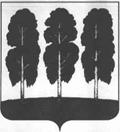 АДМИНИСТРАЦИЯ БЕРЕЗОВСКОГО РАЙОНАХАНТЫ-МАНСИЙСКОГО АВТОНОМНОГО ОКРУГА – ЮГРЫРАСПОРЯЖЕНИЕот 24.04.2019                                                                                                      № 316-рпгт. БерезовоВ соответствии с Федеральными законами от 21.12.1994 № 69-ФЗ «О пожарной безопасности», от 06.10.2003 № 131-ФЗ «Об общих принципах организации местного самоуправления в Российской Федерации», постановлением Правительства Российской Федерации от 25.04.2012 № 390 «О противопожарном режиме»:1. Ввести особый противопожарный режим на территории городского поселения Березово в период с 1 мая  по 12 мая 2019 года:2. Утвердить перечень  дополнительных требований пожарной безопасности на период введения особого противопожарного режима на территории городского поселения Березово согласно приложению к настоящему распоряжению.3. Требования, установленные на период действия особого противопожарного режима, являются обязательными для исполнения организациями всех форм собственности, осуществляющими деятельность на территории городского поселения Березово, а также гражданами, находящимися на территории городского поселения Березово.4. Разместить настоящее распоряжение  на официальном веб-сайте органов местного самоуправления Березовского района.5. Настоящее распоряжение вступает в силу после его подписания.6. Контроль   за   исполнением   настоящего   распоряжения  возложить   на  первого заместителя главы Березовского района  С.Ю. Билаша.И.о. главы района                                                                                        С.Н. ТитовПриложение                                                                                                                   к распоряжению администрации Березовского районаот 24.04.2019 года № 316-рПЕРЕЧЕНЬдополнительных требований по профилактике пожаров, гибели и травматизма людей на них, рекомендуемых к реализации в период действия особого противопожарного режимаО введении особого противопожарного режима на территории городского поселения Березово№п/пТребованияОрганизация доведения до сведения руководителей и максимально возможного количества работников (персонала) муниципальных учреждений по имеющимся каналам связи (схемам оповещения) информации о мерах пожарной безопасности в конкретный период времени (например, при использовании пиротехнической продукции, электрообогревателей, посещении лесных массивов, проведении массовых мероприятий и пр.), порядке вызова подразделений пожарной охраны. Размещение тематической информации на сайтах органов местного самоуправления и муниципальных учреждений Организация доведения до сведения населения через местные СМИ (телевидение, радио, печатные издания) информации об обстановке с пожарами и гибелью людей на территории автономного округа, основных причинах их возникновения, освещение происшедших пожаров с гибелью людей, порядка вызова подразделений пожарной охраны. Для обеспечения максимального охвата населения, проработка вопроса о трансляции указанной информации в периоды наибольшей зрительской (слушательской) активности (в утреннее и вечернее время)Организация проведения профилактических рейдов по местам проживания неблагополучных и многодетных семей, с целью проведения разъяснительных бесед по вопросам соблюдения требований пожарной безопасности, порядка вызова подразделений пожарной охраны и вручения памятокОрганизация патрулирования территорий населённых пунктов ответственными должностными лицами органов местного самоуправления с целью выявления бесхозных строений, где возможно нахождение граждан, ведущих антисоциальный образ жизни и склонных к правонарушениям в области пожарной безопасности, с привлечением (в установленном законодательством порядке) дежурных сотрудников территориальных подразделений Главного управления и органов внутренних дел для принятия мер по прекращению противоправных действий.Организация проведения собраний населения в сельских населённых пунктах с целью доведения обстановки с пожарами и гибелью людей на них, мер пожарной безопасности в конкретный период времени, а также порядка вызова подразделений пожарной охраны. Проведение указанных мероприятий в зданиях муниципальных учреждений (в том числе сельских домов культуры)Проведение совещаний с руководителями управляющих компаний по обслуживанию жилого фонда по вопросам организации масштабного информирования населения о мерах пожарной безопасности в конкретный период времени, порядке вызова подразделений пожарной охраны, посредством размещения указанной информации на видных местах (стендах) в подъездах многоквартирных жилых домов и вручения тематических памяток добровольной пожарной охраны, зарегистрированных на соответствующих территорияхПроведение профилактических рейдов по жилым домам, признанным в установленном порядке непригодными для проживания и расселённым, направленные на недопущение пребывания в них лиц без определённого места жительства и иных категорий граждан, ведущих антисоциальный образ жизни, а также самовольного подключения обесточенных помещений в данных домах к линиям электропередач, электросетямОсвещение в средствах массовой информации основных требований безопасной эксплуатации автотранспортных средств (в том числе о применении несгораемых материалов для утепления моторных отсеков, наличие исправных первичных средств пожаротушения, порядке и способах тушения возгораний на транспортных средствах и пр.)Введение запрета на разведение костров, проведение пожароопасных работ на определенных участках, на топку печей, кухонных очагов и котельных установок. Принятие нормативных актов и реализация мер, направленных на ограничение въезда автотранспортных средств в лесные массивы (в том числе посредством установки шлагбаумов, заграждений, запрещающих знаков)Организация патрулирования добровольными пожарными и (или) гражданами, работниками муниципальных учреждений и иных заинтересованных организаций территорий населённых пунктов, СОТ. Определение маршрутов патрулирования. Распространение тематических памяток о правилах пожарной безопасности.Подготовка для возможного использования в тушении пожаров имеющейся водовозной и землеройной техникиФормирование перечней (реестров) объектов (мест), задействованных в проведении праздничных (спортивных, культурных и пр.) мероприятий с массовым пребыванием людей. Направление данных перечней (реестров) в соответствующие органы федерального государственного пожарного надзора для учёта и планирования надзорных и профилактических мероприятийОрганизация размещения на объектах защиты актуальной информации о мерах пожарной безопасности (в том числе о происшедших пожарах, требованиях пожарной безопасности при проведении мероприятий с массовым пребыванием людей, правилах применения пиротехнических изделий, исключении применения открытого огня, использовании электроприборов и электрооборудования и пр.).Проведение разъяснительной работы с работниками культовых учреждений по вопросам соблюдения мер предосторожности при использовании открытого огня в помещениях, соблюдении требований пожарной безопасности при проведении мероприятий с массовым пребыванием людей 